COLOMBIA, MY COUNTRY, MY HOME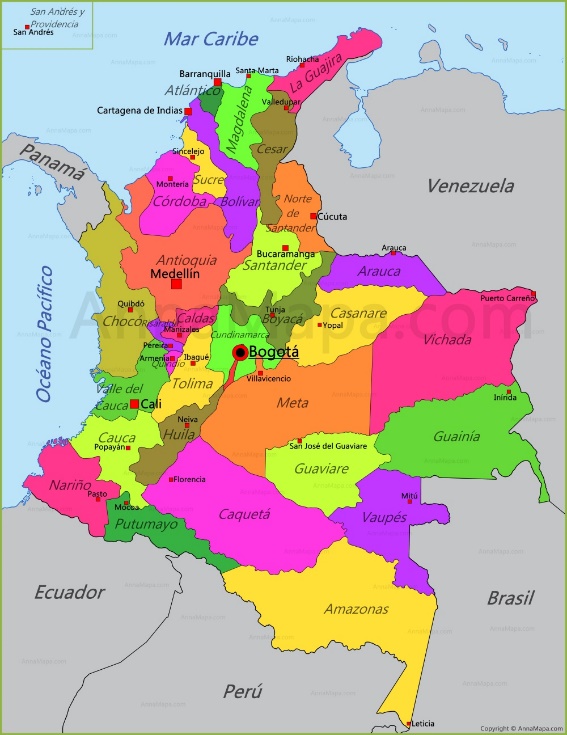 Este es un hermoso proyecto transversal en el que exaltaremos la belleza de nuestro país poniendo en uso y en contexto el contenido trabajado hasta ahora en clase de inglés.Es un proyecto para desarrollar en clase a partir de este lunes 1ro de marzo, para ellos los niños necesitarán:½ Cartulina de color de su preferenciaHojas de block y o de coloresLapiceros, marcadores, resaltadoresTijeras y pegamento.Post it (memitos)Education is the key to success. 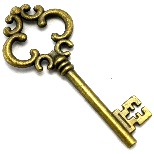 